	CONCERT ERIC LEGNINI TRIO 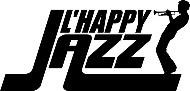 16 JUIN 2023 - 20h45 Lieu : ART PIANO - 20 Av. Roger Salengro - Champigny-sur-Marne NOM (MAJUSCULES) : …………………………………………………………………………..…………………….. Prénom : ……………………………………………………………………………………………………………………... Adresse postale : …………………………………………………………………………………………….………….. ………………………………………………….……………………………………………………………………….………… Adresse mail (MAJUSCULES SVP) : …………………………….…………………………………..…………… Tél : ……………………………………………………………………………………………………………..……………… 	TOTAL CHEQUE : 	………….. € Libeller le chèque à l’ordre de L’HAPPY JAZZ et l’envoyer, accompagné de ce bulletin complété, à : L’HAPPY JAZZ 21 bis avenue des Lacs 94100 SAINT-MAUR-DES-FOSSÉS Réservation uniquement par paiement en chèque via ce bulletin, ou en ligne sur www.lhappyjazz.com, rubrique « Réservation » Aucune réservation ne sera prise par téléphone, ni e-mail Confirmation de votre réservation par e-mail de notre part (ou courrier postal) Réservation enregistrée sous réserve de la réception de votre courrier avant la date du concert NOMBRE DE PLACES Plein tarif : ……….. x 25€ SOUS TOTAL : ………….. € NOMBRE DE PLACES Tarif adhérent Votre adhésion sera vérifiée le soir du concert ……….. x 15€ SOUS TOTAL : ………….. € NOMBRE DE PLACES Tarif réduit Etudiant, chômeur, sur présentation du justificatif ……….. x 15€ SOUS TOTAL : ………….. € NOMBRE DE PLACES Enfant de moins de 12 ans ……….. x 0 SOUS TOTAL :             0 €   